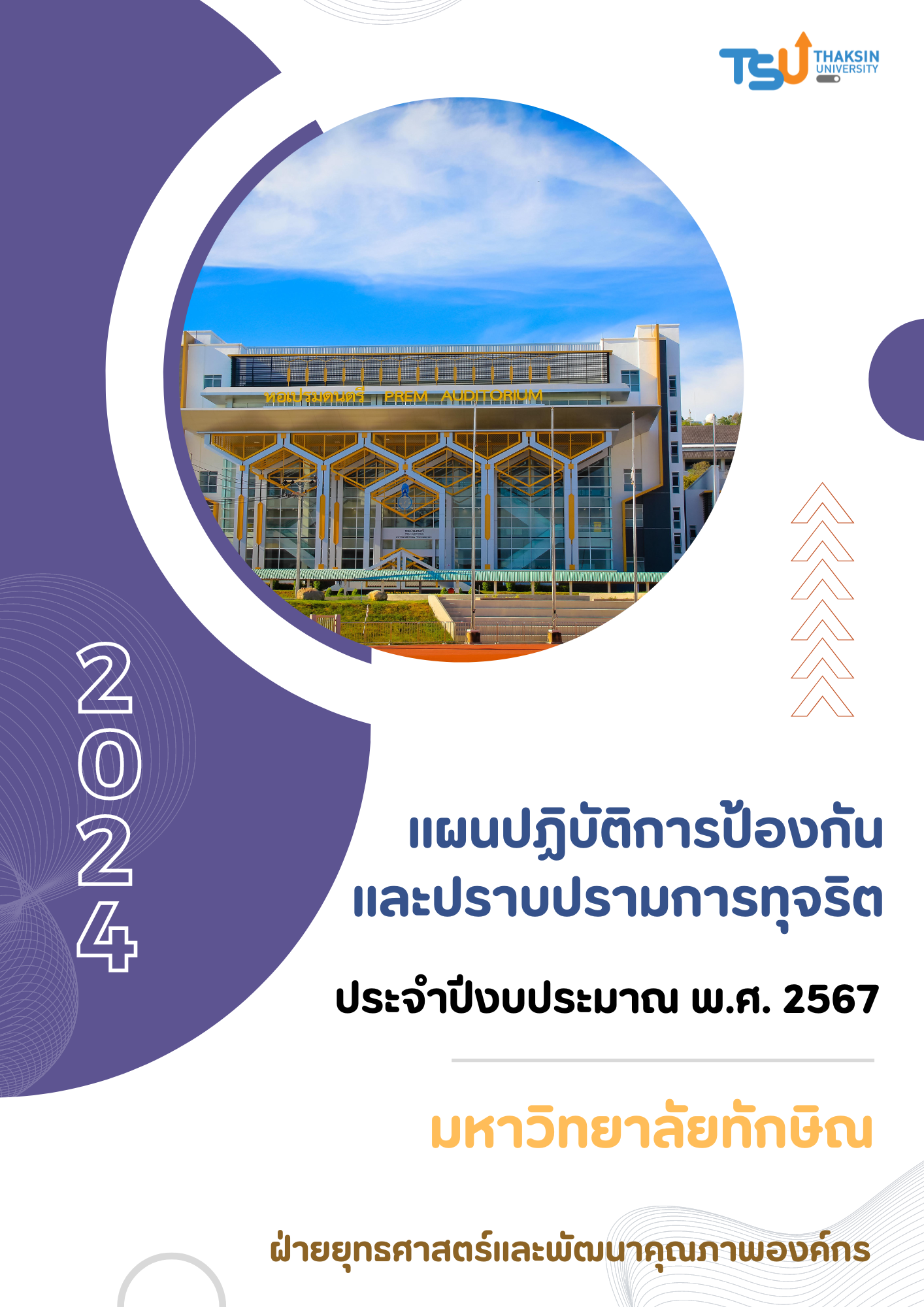 คณะรัฐมนตรีได้มีมติเมื่อวันที่ 23 มกราคม 2561 เห็นชอบให้หน่วยงานภาครัฐ ทุกหน่วยงานเข้าร่วมรับการประเมินคุณธรรมและความโปร่งใสในการดำเนินงานของหน่วยงานภาครัฐ   โดยมีเจตนารมณ์ที่มุ่งหวังให้หน่วยงานภาครัฐนำข้อมูลผลการประเมินไปพัฒนาและยกระดับคุณธรรมและความโปร่งใสในการดำเนินงานตนเองได้อย่างเหมาะสมเพื่อแสดงให้เห็นถึงความพยายามในการขับเคลื่อนมาตรการเชิงบวกด้านการป้องกันและปราบปรามการทุจริต และยกระดับมาตรฐานการดำเนินงานตามหลักธรรมาภิบาล (Good Governance) ของหน่วยงานภาครัฐของประเทศไทย  โดยใช้แนวทางและเครื่องมือการประเมินตามที่สำนักงาน ป.ป.ช. กำหนด เพื่อให้การดำเนินการขับเคลื่อนด้านการป้องกันและปราบปรามการทุจริตให้บังเกิดผลเป็นรูปธรรมในทางปฏิบัติและเป็นไปตามแนวทางและมาตรการตามยุทธศาสตร์ชาติว่าด้วยการป้องกันและปราบปรามการทุจริตฯ ยุทธศาสตร์ซาติระยะ 20 ปี และแผนแม่บทภายใต้ยุทธศาสตร์ชาติ ประเด็น (๒๑) การต่อต้านการทุจริตและประพฤติมิชอบ (พ.ศ. 2561 – 2580) และแผนการปฏิรูปประเทศด้านต่าง ๆ โดยการจัดทำแผนของหน่วยงานภาครัฐตามยุทธศาสตร์ดังกล่าว และสอดคล้องกับแผนกลยุทธ์มหาวิทยาลัยทักษิณ ระยะ 5 ปี (2566 - 2570) ยุทธศาสตร์ที่ 6 มีระบบบริหารจัดการที่เป็นเลิศ ที่มุ่งในการสร้างธรรมาภิบาลและความโปร่งใส พัฒนาระบบบริหารจัดการสู่ความเป็นเลิศและยั่งยืนมหาวิทยาลัยทักษิณซึ่งเป็นมหาวิทยาลัยในกำกับของรัฐที่มีหน้าที่ผลิตบัณฑิต สร้างผลงานวิจัยและนวัตกรรม บริการวิชาการ ตลอดจนทำนุบำรุงศิลปวัฒนธรรมอย่างสร้างสรรค์ ที่ตระหนักและให้ความสำคัญกับการดำเนินงานอย่างโปร่งใสและมีคุณธรรมเห็นความสำคัญของการพัฒนาระบบการบริหารราชการความโปร่งใสปราศจากการทุจริต จึงได้จัดทำแผนปฏิบัติการป้องกันการทุจริต ประจำปีงบประมาณ พ.ศ. 2567 เพื่อสนับสนุนและส่งเสริมให้เกิดการขับเคลื่อนด้านการป้องกันการทุจริตในหน่วยงานที่เป็นรูปธรรมผ่านโครงการ/กิจกรรม โดยมุ่งเน้นการกำหนดแนวทางการบริหารงานที่เป็นธรรม โปร่งใส และตรวจสอบได้สร้างความรู้ความเข้าใจให้กับบุคลากรทุกระดับ รวมถึงสร้างกระบวนการมีส่วนร่วมของผู้มีส่วนได้ส่วนเสีย ทุกภาคส่วน เพื่อสร้างความตระหนักและความร่วมมือในการดำเนินงานดังกล่าวให้มีประสิทธิภาพและยั่งยืนต่อไปเรื่อง										         หน้าส่วนที่ 1  บทนำหลักการและเหตุผล								1วัตถุประสงค์									1บริบทองค์กร									4ผลการประเมินคุณธรรมและความโปร่งใสในการดำเนินงานของหน่วยงานภาครัฐ	10	     (ITA) ของมหาวิทยาลัยทักษิณ ประจำปีงบประมาณ พ.ศ. 2562 – 2566ส่วนที่ 2 การประเมินและวิเคราะห์ประเด็นความเสี่ยงการทุจริตและประพฤติมิชอบ		16ส่วนที่ 3 แผนปฏิบัติการป้องกันและปราบปรามการทุจริต					23    ประจำปีงบประมาณ พ.ศ. 2567	 ส่วนที่ 4 ระบบการติดตามและประเมินผลการดำเนินการ					26 ๑ บทนำตามมติคณะรัฐมนตรีเมื่อวันที่ 6 พฤษภาคม 2551 ได้มีการแต่งตั้งคณะกรรมการขับเคลื่อนยุทธศาสตร์ชาติว่าด้วยการป้องกันและปราบปราม การทุจริตภาครัฐ โดยกำหนดให้หน่วยงานภาครัฐจัดทำแผนปฏิบัติการป้องกันและปราบปรามการทุจริตภาครัฐของแต่ละหน่วยงาน ให้สอดคล้องกับยุทธศาสตร์ชาติว่าด้วยการป้องกันและปราบปรามการทุจริตภาครัฐ มีเป้าหมายหลักเพื่อให้ภาครัฐมีความโปร่งใส              ปลอดการทุจริตและประพฤติมิชอบ โดยสำนักงานคณะกรรมการป้องกันและปราบปรามการทุจริตแห่งชาติ (สำนักงาน ป.ป.ช.)                  ได้พัฒนาเครื่องมือการประเมินเชิงบวกเพื่อเป็นมาตรการป้องกันการทุจริต และเป็นกลไกในการสร้างความตระหนัก ให้หน่วยงานภาครัฐมีการดำเนินงานอย่างโปร่งใสและมีคุณธรรม โดยใช้ชื่อว่าการประเมินคุณธรรมและความโปร่งใสในการดำเนินงานของหน่วยงานภาครัฐ (Integrity and Transparency Assessment: ITA)ได้ถูกกำหนดเป็นกลยุทธ์ ที่สำคัญของยุทธศาสตร์ชาติว่าด้วยการป้องกันและปราบปรามการทุจริต ที่หน่วยงานภาครัฐจะต้องดำเนินการ โดยมุ่งหวังให้ หน่วยงานภาครัฐที่เข้ารับการประเมินได้รับทราบผลการประเมินและแนวทางในการพัฒนาและยกระดับหน่วยงานในด้าน คุณธรรมและความโปร่งใสในการดำเนินงานได้อย่างเหมาะสมมหาวิทยาลัยทักษิณซึ่งเป็นมหาวิทยาลัยในกำกับของรัฐ ที่มีหน้าที่ผลิตบัณฑิต สร้างผลงานวิจัยและนวัตกรรม บริการวิชาการ ตลอดจนทำนุบำรุงศิลปวัฒนธรรมอย่างสร้างสรรค์ ที่ตระหนักและให้ความสำคัญกับการดำเนินงานอย่างโปร่งใสและมีคุณธรรม จึงได้ดำเนินการจัดทำแผนปฏิบัติการป้องกันและปราบปรามการทุจริต มหาวิทยาลัยทักษิณ ประจำปีงบประมาณ พ.ศ.2567 ขึ้นด้วยมุ่งเน้นการขับเคลื่อนในการป้องกันและการสร้างสังคมมหาวิทยาลัยที่ไม่ทนต่อการทุจริต และการดำเนินงานในการพัฒนาปฏิรูปกลไกและกระบวนการปราบปรามการทุจริตภายในมหาวิทยาลัย เพื่อให้เกิดการแก้ไขปัญหาการทุจริตได้อย่างยั่งยืน วัตถุประสงค์ของการจัดทำแผนปฏิบัติการป้องกันและปราบปรามการทุจริต เพื่อสร้างความรู้ความเข้าใจเกี่ยวกับการต่อต้านป้องกันและปราบปรามทุจริต ยกระดับจิตสำนึกให้กับบุคลากรในการรับผิดชอบต่อบทบาทหน้าที่ในการต่อต้านการทุจริตเพื่อส่งเสริมให้เกิดการบริหารจัดการตามหลักธรรมาภิบาลเพื่อให้เกิดความโปร่งใสตรวจสอบได้ในการบริหารงานของมหาวิทยาลัยเพื่อพัฒนาระบบกลไกและมาตรการ สร้างมาตรฐานการต่อต้านการทุจริตและการดำเนินงานตามเกณฑ์การประเมินคุณธรรมและความโปร่งใสในระดับที่สูงขึ้นแผนยุทธศาสตร์ที่เกี่ยวข้องยุทธศาสตร์ชาติ ระยะ 20 ปี (พ.ศ. 2561 - 2580)รัฐธรรมนูญแห่งราชอาณาจักรไทย พุทธศักราช 2560 มาตรา 65 บัญญัติให้รัฐจัดให้ยุทธศาสตร์ชาติเป็นเป้าหมายการพัฒนาประเทศอย่างยั่งยืนเพื่อเป็นกรอบในการจัดทำแผนต่าง ๆ เกิดการผลักดันไปสู่เป้าหมายเดียวกันยุทธศาสตร์ชาติ (พ.ศ. 2561 - 2580) ซึ่งยุทธศาสตร์ชาติที่จะใช้เป็นกรอบแนวทางการพัฒนาในระยะ 20 ปีโดยในยุทธศาสตร์ที่ 6 : ยุทธศาสตร์ด้านการปรับสมดุลและพัฒนาระบบการบริหารจัดการภาครัฐ ได้ให้ความสำคัญกับเรื่องการต่อต้านการทุจริตและประพฤติมิชอบ โดยกำหนดให้มีการส่งเสริมสนับสนุนให้ภาคีองค์กรภาคเอกชน ภาคประชาสังคม ชุมชน และประชาชน ตลอดจนเครือข่ายต่าง ๆ ช่วยกันสอดส่อง                 เฝ้าระวัง ตรวจสอบ หรือต่อต้านการทุจริตและประพฤติมิชอบของบุคลากรภาครัฐ2.2 แผนแม่บทภายใต้ยุทธศาสตร์ชาติ ประเด็น การต่อต้านการทุจริตและประพฤติมิชอบ                    (พ.ศ. 2561 – 2580 )  โดยมี 2 แนวทางการพัฒนาหลัก ดังนี้การป้องกันการทุจริตและประพฤติมิชอบ แนวทางการพัฒนาที่สำคัญ มีดังนี้ส่งเสริมการปฏิบัติหน้าที่ของข้าราชการและเจ้าหน้าที่ของรัฐให้มีความใสสะอาด ปราศจากพฤติกรรมที่ส่อไปในทางทุจริต โดยการปฏิบัติหน้าที่ราชการอย่างเปิดเผย โปร่งใส สร้างธรรมาภิบาลในการบริหารงาน ส่งเสริมการมีส่วนร่วมในการเฝ้าระวัง สอดส่อง ติดตามพฤติกรรมเสี่ยงและแจ้งเบาะแสเพื่อสกัดกั้นมิให้เกิดการทุจริตประพฤติมิชอบได้ มีมาตรการสนับสนุนและคุ้มครองผู้แจ้งเบาะแสปรับ "ระบบ" เพื่อลดจำนวนคดีทุจริตและประพฤติมิชอบในหน่วยงานภาครัฐ โดยการพัฒนาเครื่องมือ เพื่อสร้างความโปร่งใสมุ่งเน้นการสร้างนวัตกรรมและมาตรการในการต่อต้านการทุจริตที่มีประสิทธิภาพและทันต่อพลวัตของการทุจริต รวมถึงการประเมินความเสี่ยงด้านการทุจริต เพื่อให้หน่วยงานภาครัฐ              มีมาตรการ ระบบ หรือแนวทางในบริหารจัดการความเสี่ยงของการดำเนินงานที่อาจก่อให้เกิดการทุจริตปรับระบบงานและโครงสร้างองค์กรที่เอื้อต่อการลดการใช้ดุลพินิจในการปฏิบัติงานของเจ้าหน้าที่ นำระบบเทคโนโลยีเข้ามาใช้แทนการใช้ดุลพินิจเพื่อสนับสนุนการปฏิบัติงาน การสร้างมาตรฐานที่โปร่งใสในกระบวนการบริการของภาครัฐ ลดขั้นตอนกระบวนการและระยะเวลาในการปฏิบัติงาน ปรับปรุงแก้ไขกฎหมายและระเบียบที่เกี่ยวช้องเพื่อลดการใช้ดุลพินิจของผู้มีอำนาจ สร้างความโปร่งใสในการบริการข้อมูลภาครัฐทั้งระบบ โดยการพัฒนาระบบข้อมูลดิจิทัล ส่งเสริมการเข้าถึงข้อมูลสาธารณะ สร้างความโปร่งใส และส่งเสริมให้มีการตรวจสอบการบริหารจัดการของภาครัฐโดยสาธารณชนแนวทางการพัฒนา ที่สำคัญมีดังนี้เพิ่มประสิทธิภาพการดำเนินงานของกระบวนการและกลไกการปราบปรามการทุจริต ปรับกระบวนการทำงานด้านการปราบปรามการทุจริตเข้าสู่ระบบดิจิทัลมาใช้ในกระบวนการทำงาน ด้านการปราบปรามการทุจริตให้ได้มาตรฐานสากลและเป็นมาตรฐานเดียวกัน พัฒนาระบบเทคโนโลยีสารสนเทศและฐานข้อมูลเกี่ยวกับการตรวจสอบทรัพย์สินและหนี้สินที่ทันสมัย บูรณาการข้อมูลกับหน่วยงานทั้งภาครัฐและเอกชนต่าง ๆ ในการตรวจสอบความถูกต้องของทรัพย์สินและหนี้สินปรับปรุงกระบวนการปราบปรามการทุจริตที่มีความรวดเร็วและมีประสิทธิภาพ ปรับปรุงขั้นตอนการดำเนินการที่ล่าช้าของหน่วยงานในกระบวนการปราบปรามกรทุจริตให้มีความรวดเร็วและกระชับมากขึ้นเพื่อให้การดำเนินการปราบปรามการทุจริตตลอดกระบวนการจนถึงการลงโทษผู้กระทำความผิดเมื่อคดีถึงที่สุดเป็นไปอย่างรวดเร็วเห็นผล มีประสิทธิภาพ พัฒนาการจัดการองค์ความรู้ด้านการปราบปรามการทุจริต จัดทำระบบฐานข้อมูลองค์ความรู้ด้านการปราบปรามการทุจริตโดยประมวลจากคดีกรทุจริตและผู้เชี่ยวชาญของหน่วยงานต่าง ๆ ในกระบวนการปราบปรามกรทุจริต พัฒนาสมรรถะและ องค์ความรู้เชิงสหวิทยาการของเจ้าหน้าที่ในกระบวนการปราบปรามการทุจริตเพื่อให้มีความรู้/ทักษะ/ขีดความสามารถ ที่เป็นมาตรฐานและเท่าทันต่อพลวัตของการทุจริตแผนกลยุทธ์มหาวิทยาลัยทักษิณ  ระยะ 5 ปี พ.ศ. 2566 – 2570 ดังต่อไปนี้ยุทธศาสตร์ที่ 6 	มีระบบบริหารจัดการที่เป็นเลิศเป้าหมายเชิงยุทธศาสตร์ที่ 6  : พัฒนาระบบบริหารจัดการสู่ความเป็นเลิศและยั่งยืนกลยุทธ์ 6.8 การสร้างธรรมาภิบาลและความโปร่งใส โดยมีแนวทางการพัฒนาตามกลยุทธ์ ดังนี้บริหารและดำเนินงานมหาวิทยาลัยให้สอดคล้องกับหลักคุณธรรมและความโปร่งใส ตามเกณฑ์ ITA ของ ป.ป.ช.สร้างมหาวิทยาลัยใสสะอาดโดยบริหารและดำเนินงานที่ยึดหลักธรรมาภิบาล ให้ความสำคัญกับระบบคุณธรรม การมีส่วนร่วม การเข้าถึงระบบข้อมูลข่าวสาร การสร้างหลักประกันที่มั่นคง และการดึงภาคส่วนของสังคมมาเป็นส่วนหนึ่งในกระบวนการโครงการ/กิจกรรมสำคัญ	1.โครงการเสริมสร้างความรู้กฎระเบียบข้อบังคับในการปฎิบัติงาน2. โครงการให้ความรู้ด้านคุณธรรมจริยธรรม : การป้องกันผลประโยชน์ทับซ้อน3. โครงการส่งเสริมคุณธรรมและจริยธรรมในหน่วยงาน4. โครงการเสริมสร้างจิตสาธารณะให้กับบุคลากรมหาวิทยาลัยทักษิณ เป็นสถาบันอุดมศึกษาในพื้นที่ภาคใต้ ประกอบด้วย 2 วิทยาเขต ได้แก่ วิทยาเขตสงขลาและวิทยาเขตพัทลุง เริ่มก่อตั้งเมื่อ ปี พ.ศ. 2511 ในนามของวิทยาลัยวิชาการศึกษา สงขลา ในพื้นที่จังหวัดสงขลา ปี พ.ศ. 2517 ยกฐานะเป็นมหาวิทยาลัยศรีนครินทรวิโรฒ วิทยาเขตสงขลา สังกัดทบวงมหาวิทยาลัย เป็นส่วนหนึ่งของมหาวิทยาลัยศรีนครินทรวิโรฒ ปี พ.ศ. 2535 กำหนดชื่อใหม่เป็นมหาวิทยาลัยศรีนครินทรวิโรฒ ภาคใต้ ปี พ.ศ. 2539 ยกฐานะเป็นมหาวิทยาลัยทักษิณ ปี พ.ศ. 2548 ขยายเป็น 2 วิทยาเขต คือ วิทยาเขตสงขลาและวิทยาเขตพัทลุง และในปี พ.ศ. 2551 ได้เปลี่ยนสถานะเป็นมหาวิทยาลัยในกำกับของรัฐ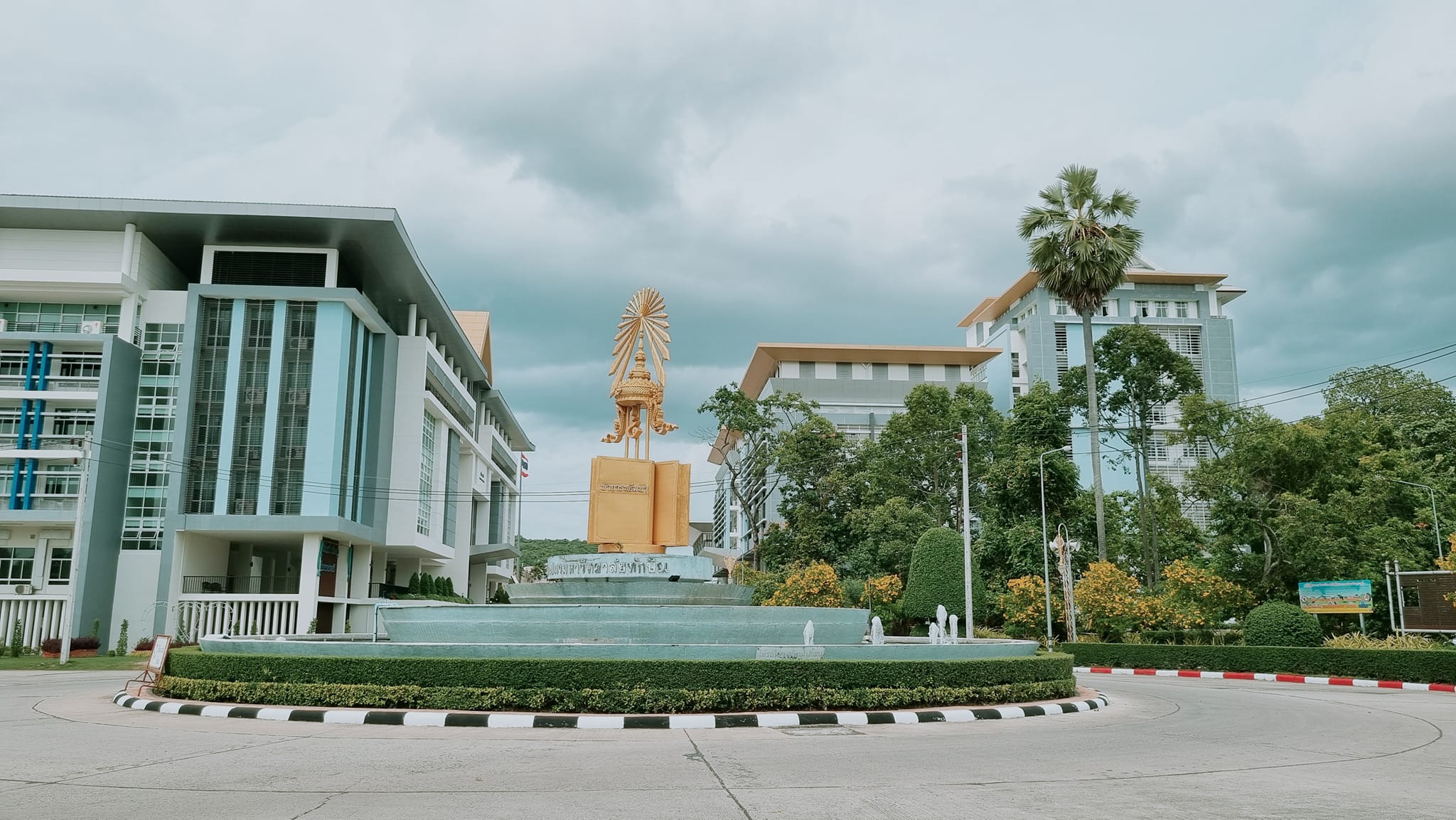 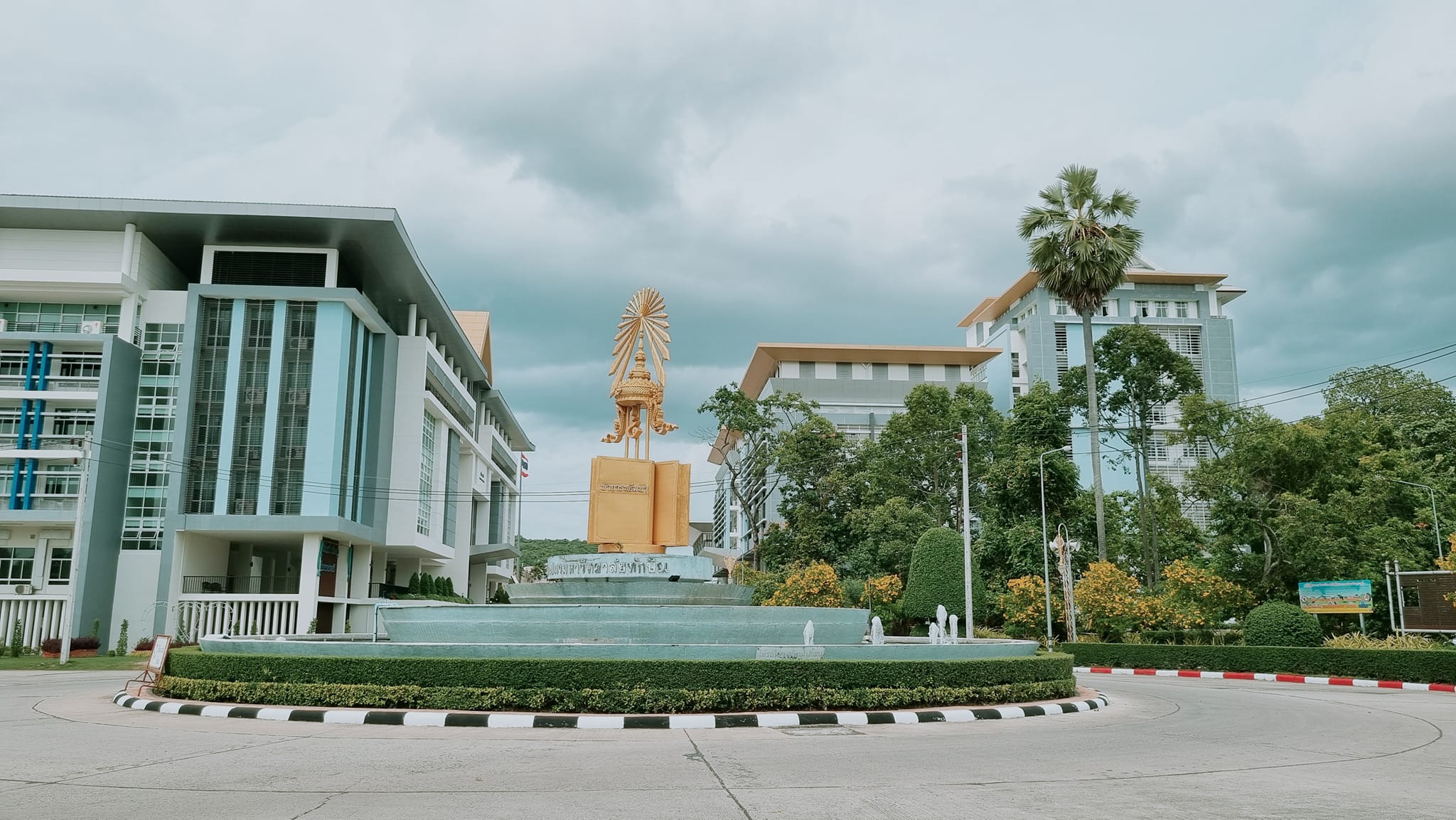 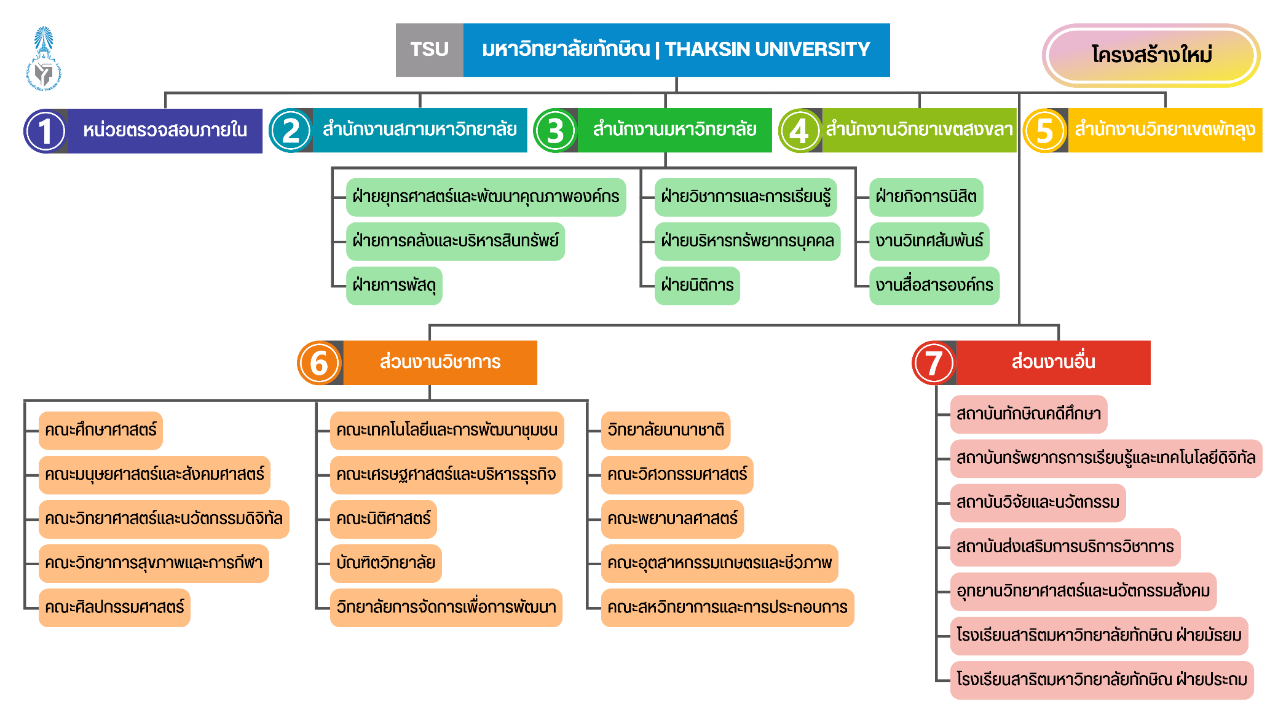 การจัดการศึกษา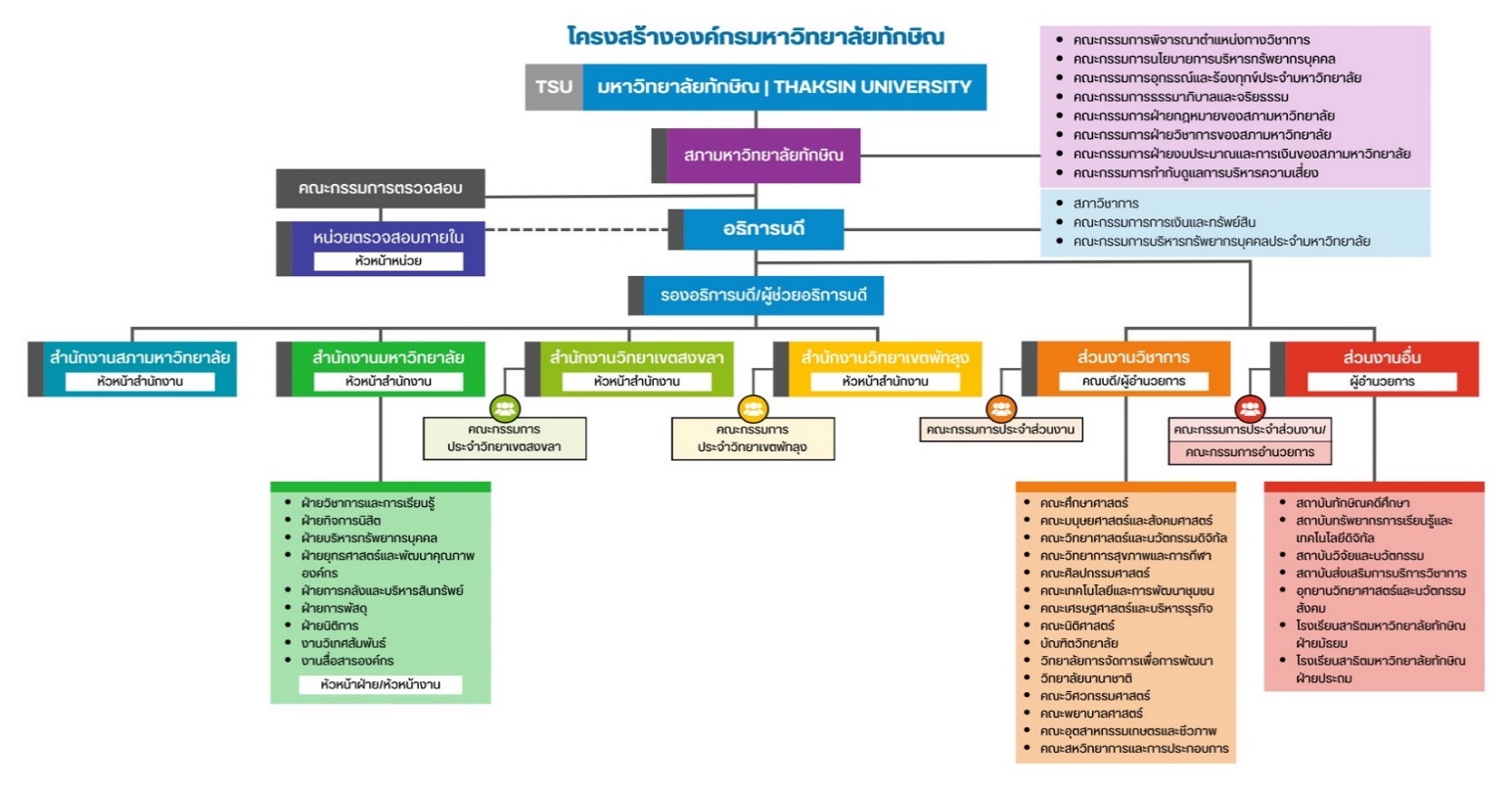 ในปีการศึกษา 2566 มีการจัดการศึกษา หลักสูตร Degree จำนวน 91 หลักสูตร หลักสูตร 
Non-degree จำนวน 50 หลักสูตร และหลักสูตร Pre-degree จำนวน 15 หลักสูตร ดังนี้บุคลากรปัจจุบันมหาวิทยาลัยทักษิณมีบุคลากร จำนวน 1,140 คน จำแนกตามวุฒิการศึกษา ดังนี้“ปัญญา จริยธรรม นำการพัฒนา”“มหาวิทยาลัยเพื่อสังคม”“มุ่งสู่การเป็นมหาวิทยาลัยนวัตกรรมสังคมระดับแนวหน้าของประเทศ ภายในปี 2570”นวัตกรรมสังคม (Social Innovation) หมายถึง การประยุกต์ใช้แนวคิดใหม่และเทคโนโลยี ที่เหมาะสมในการพัฒนาคุณภาพชีวิต เศรษฐกิจ เศรษฐกิจสร้างสรรค์ สังคม สิ่งแวดล้อมและการเป็นผู้ประกอบการระดับแนวหน้าของประเทศ หมายถึง คะแนนจากการประเมินตามเกณฑ์การจัดกลุ่มสถาบันอุดมศึกษา
เชิงยุทธศาสตร์ กลุ่ม 2 การพัฒนาเทคโนโลยีและนวัตกรรม ระดับ 4 ขึ้นไป1. จัดการศึกษาเพื่อพัฒนากำลังคนในการขับเคลื่อนการพัฒนาประเทศ โดยเน้นการสร้างสมรรถนะการพัฒนานวัตกรรมสังคมและการเป็นผู้ประกอบการ2. วิจัยเพื่อพัฒนาเทคโนโลยีและนวัตกรรมที่ตอบโจทย์การพัฒนาเชิงพื้นที่ เน้นการพัฒนาคุณภาพชีวิต เศรษฐกิจ สังคม สิ่งแวดล้อม การเป็นผู้ประกอบการ และการเพิ่มขีดความสามารถในการแข่งขันของประเทศ3. บริการวิชาการและถ่ายทอดความรู้ เทคโนโลยี และนวัตกรรม เพื่อการพัฒนาเชิงพื้นที่4. พัฒนานวัตกรรมสังคมบนฐานศิลปะ วัฒนธรรม หรือภูมิปัญญาท้องถิ่น เพื่อการทำนุบำรุงศิลปะ วัฒนธรรม และยกระดับคุณภาพชีวิตในชุมชนค่านิยมหลักมหาวิทยาลัยทักษิณ (TSU Core Values) คือ ความคิด ความเชื่อ ความฝัน แรงบันดาลใจ และวิถีหล่อหลอมที่ตกผลึกเป็นวัฒนธรรมร่วมแห่งมหาวิทยาลัยทักษิณ ที่พร้อมก้าวสู่วิสัยทัศน์และยุทธศาสตร์ด้วยความมุ่งมั่น แน่วแน่และศรัทธา ผ่าน TSU Move – เคลื่อนเปลี่ยนสู่อนาคต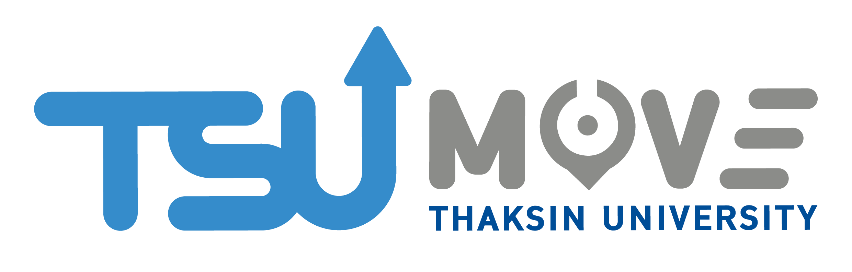 TSU Move - เคลื่อนเปลี่ยนสู่อนาคต ด้วยการหล่อหลอมค่านิยมและสร้างวัฒนธรรมองค์กร 
เพื่อขับเคลื่อนสู่มหาวิทยาลัยนวัตกรรมสังคมชั้นแนวหน้าของประเทศ เป็นที่พึ่งของสังคมด้วยความรักและความรับผิดชอบอันยิ่งใหญ่ ดังปรัชญาของมหาวิทยาลัย “ปัญญา จริยธรรม นำการพัฒนา” โดยมีความหมายดังนี้T: Talent = มีปัญญาปฏิบัติการแสวงหาความรู้ใหม่อย่างต่อเนื่องและสม่ำเสมอ (Knowledge Acquisition)กล้าเปลี่ยนแปลงและพร้อมสร้างสรรค์สิ่งใหม่ (Change and Innovative Creativity)ทำงานเชิงรุก มุ่งความสำเร็จที่ท้าทาย  (Being Proactive and Challenging Goals)คิดนอกกรอบและมีวิจารณญาณ (Critical Thinking Outside the Box)S: Synergy = สานพลังสู่ความสำเร็จทำงานเป็นทีม เชื่อมั่นซึ่งกันและกัน (Trust and Smart Teamwork)ร่วมแบ่งปันความรู้และประสบการณ์ (Knowledge and  Experience Sharing)ยอมรับและเคารพในความแตกต่าง (Inclusion)ตระหนักในคุณค่าของการเป็นส่วนหนึ่งในการขับเคลื่อนองค์กร (Self-esteem)กล้าตัดสินใจเพื่อประโยชน์สูงสุดขององค์กร (Maximum Benefits)U: University for Change = สร้างสรรค์สังคมยึดหลักธรรมาภิบาล (Good governance)มีจิตสำนึกรับผิดชอบต่อสังคมและสิ่งแวดล้อม  (Consciousness and Responsibilities)สร้างนวัตกรรมสังคมสู่การเปลี่ยนแปลงอย่างสร้างสรรค์ (Social Innovation for Creative Changes)เป็นหุ้นส่วนทางสังคมเพื่อการพัฒนา (Partnership for goal)“มหาวิทยาลัยที่มีความเชี่ยวชาญในการเรียนการสอน การวิจัย และการบริการวิชาการร่วมกับชุมชน/สังคม”“รับผิดชอบ รอบรู้ สู้งาน มีประสบการณ์เชิงปฏิบัติ”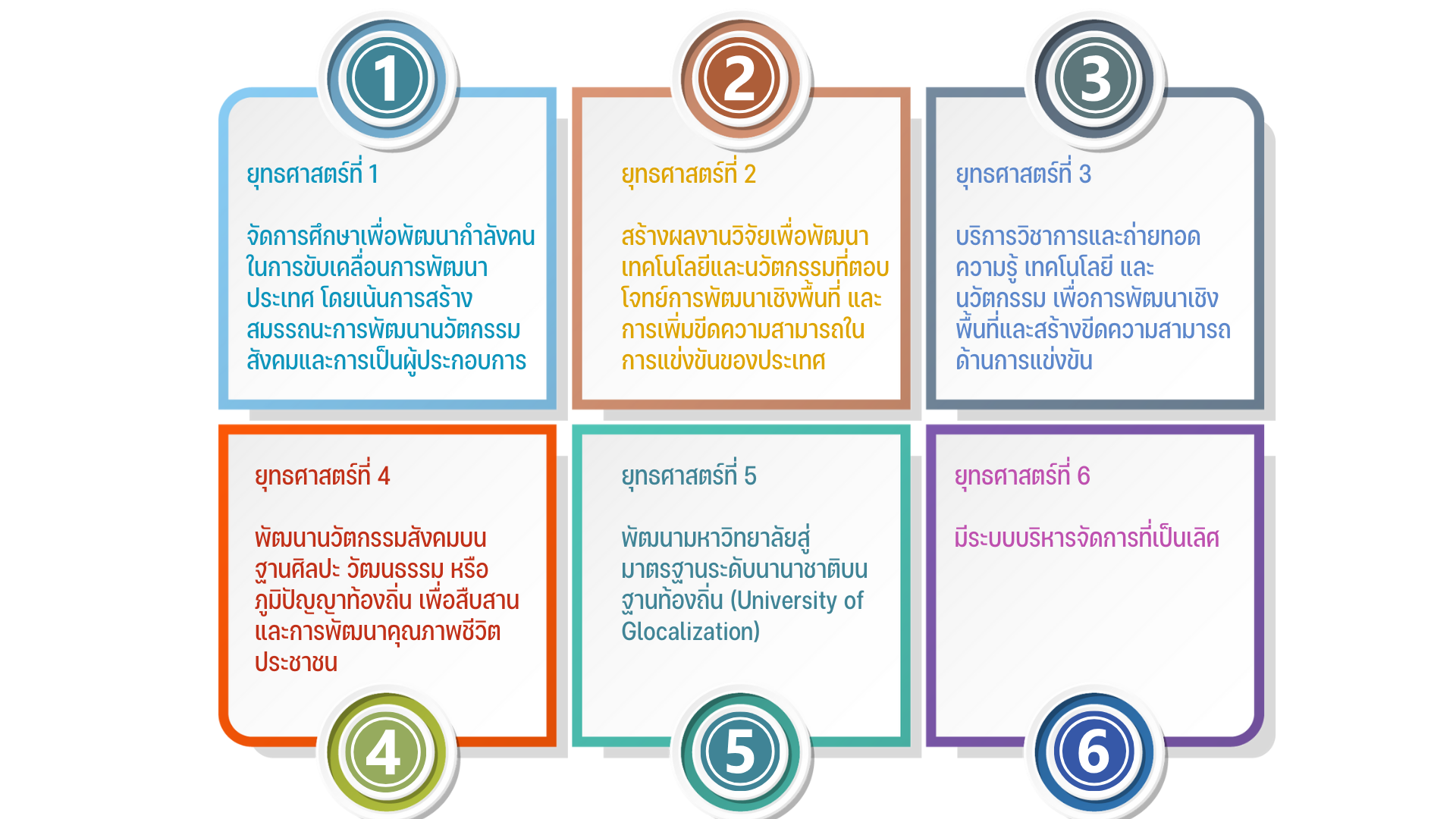 ผลการประเมินคุณธรรมและความโปร่งใสในการดำเนินงานของหน่วยงานภาครัฐ (ITA) มหาวิทยาลัยทักษิณ ปีงบประมาณ พ.ศ. 2562	มหาวิทยาลัยทักษิณได้รับการประเมินคุณธรรมและความโปร่งใสในการดำเนินงาน โดยภาพรวมได้คะแนน เท่ากับร้อยละ 87.28 ระดับผลการประเมิน ระดับ A  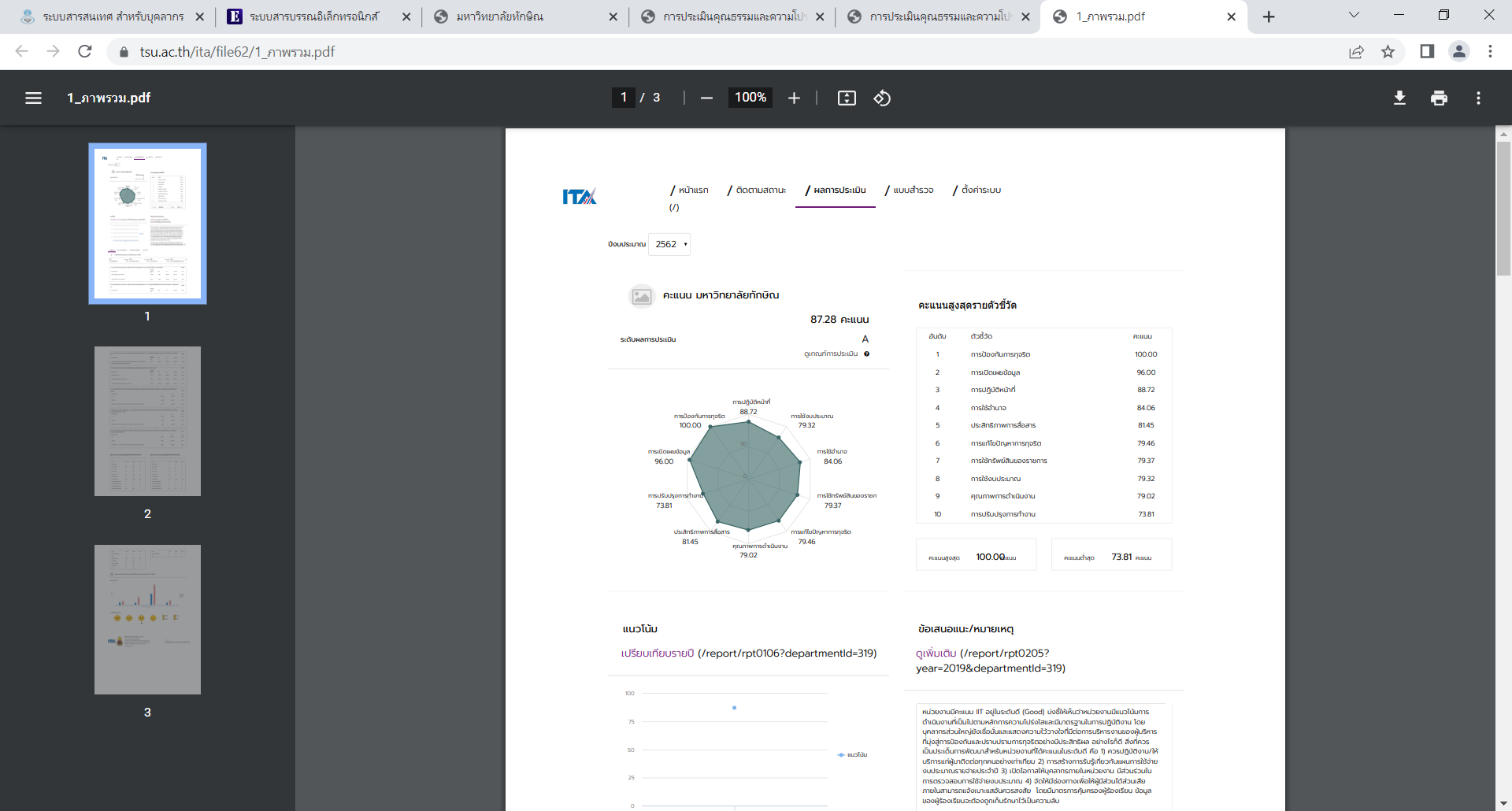 ผลการประเมินคุณธรรมและความโปร่งใสในการดำเนินงานของหน่วยงานภาครัฐ (ITA) มหาวิทยาลัยทักษิณ ปีงบประมาณ พ.ศ. 2563	มหาวิทยาลัยทักษิณได้รับการประเมินคุณธรรมและความโปร่งใสในการดำเนินงาน โดยภาพรวมได้คะแนน เท่ากับร้อยละ 88.61 ระดับผลการประเมินอยู่ที่ ระดับ A  ซึ่งถือว่ามีคุณธรรมและความโปร่งใสในการดำเนินงานระดับดี (Good) 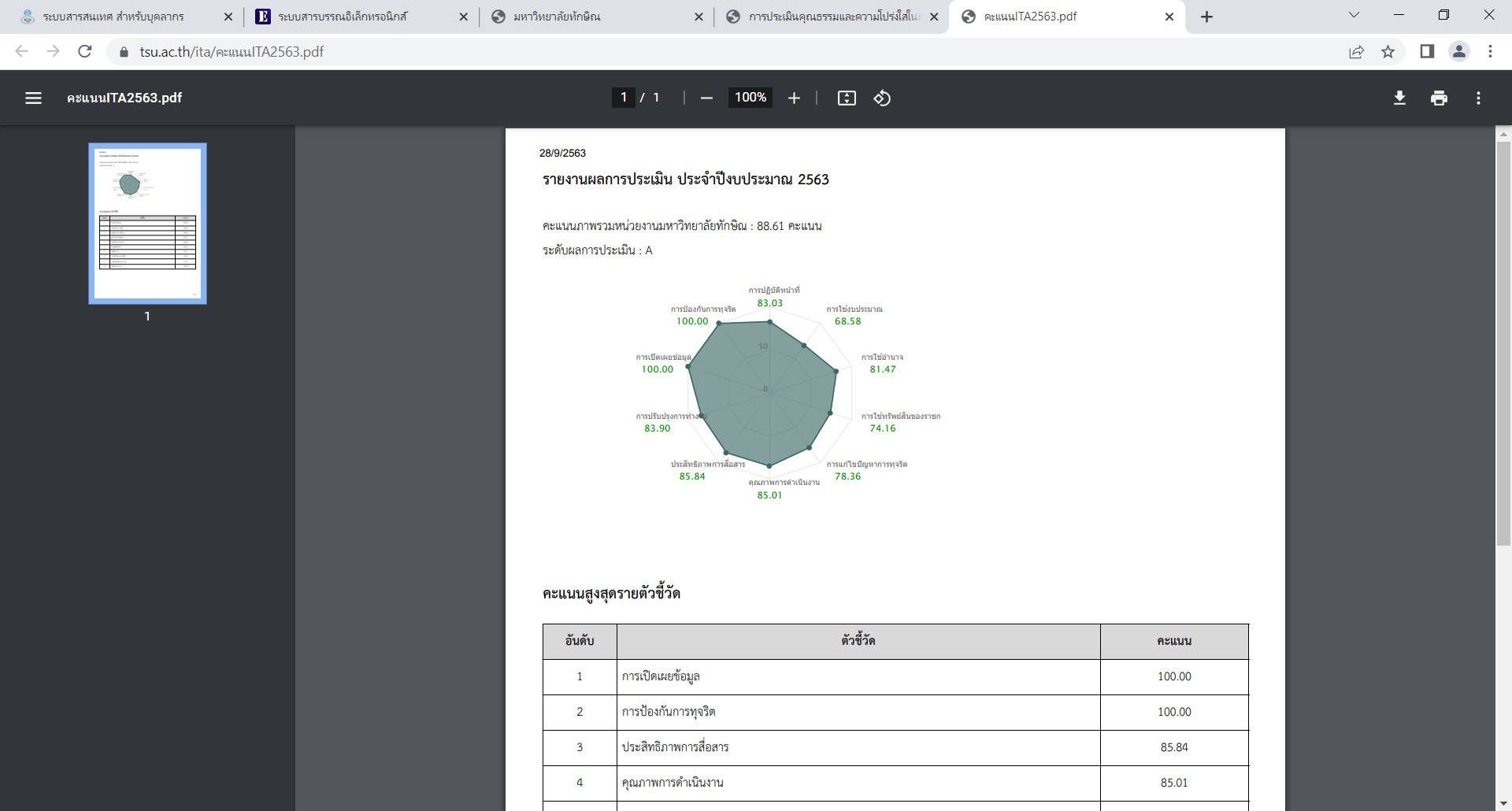   ผลการประเมินคุณธรรมและความโปร่งใสในการดำเนินงานของหน่วยงานภาครัฐ (ITA) มหาวิทยาลัยทักษิณ ปีงบประมาณ พ.ศ. 2564		มหาวิทยาลัยทักษิณได้รับการประเมินคุณธรรมและความโปร่งใสในการดำเนินงาน โดยภาพรวมได้คะแนน เท่ากับร้อยละ 90.12 ระดับผลการประเมินอยู่ที่ ระดับ A  ซึ่งถือว่ามีคุณธรรมและความโปร่งใสในการดำเนินงานระดับดี (Very Good) 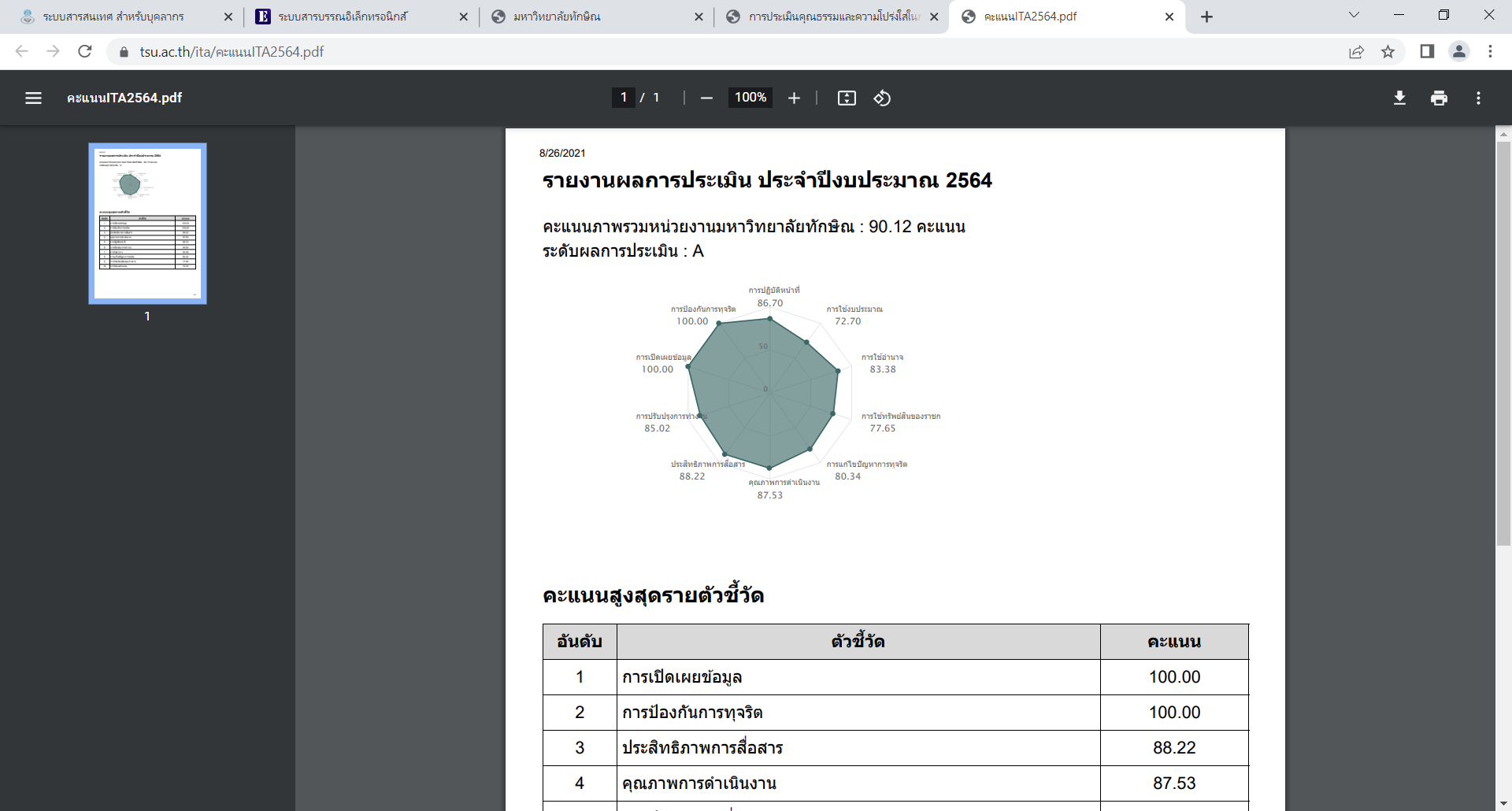   ผลการประเมินคุณธรรมและความโปร่งใสในการดำเนินงานของหน่วยงานภาครัฐ (ITA) มหาวิทยาลัยทักษิณ ปีงบประมาณ พ.ศ. 2565		มหาวิทยาลัยทักษิณได้รับการประเมินคุณธรรมและความโปร่งใสในการดำเนินงาน โดยภาพรวมได้คะแนน เท่ากับร้อยละ 89.06 ระดับผลการประเมินอยู่ที่ ระดับ A  ซึ่งถือว่ามีคุณธรรมและความโปร่งใสในการดำเนินงานระดับดี (Very Good) 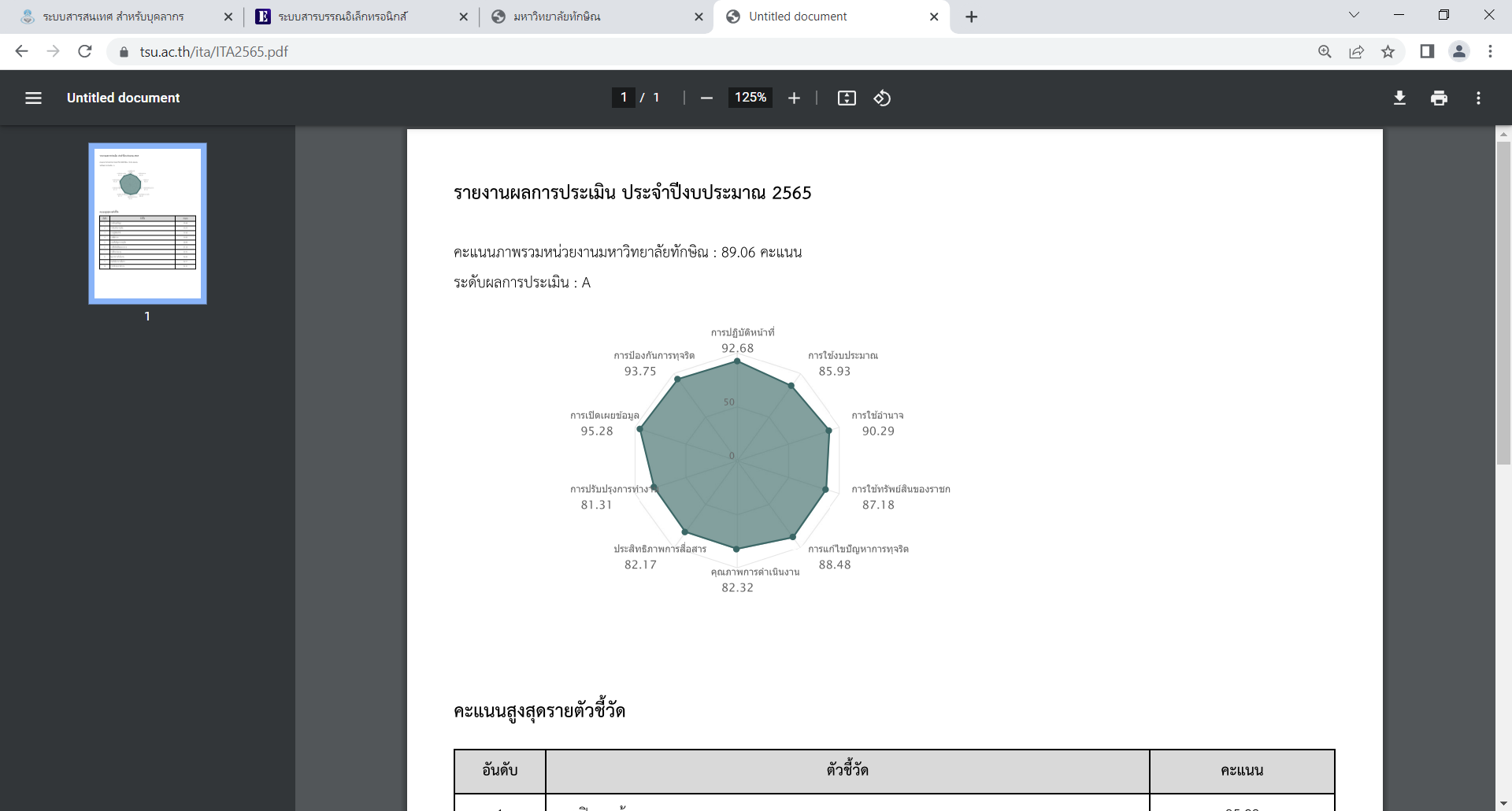 ผลการประเมินคุณธรรมและความโปร่งใสในการดำเนินงานของหน่วยงานภาครัฐ (ITA) มหาวิทยาลัยทักษิณ ปีงบประมาณ พ.ศ. 2566 มหาวิทยาลัยทักษิณได้รับการประเมินคุณธรรมและความโปร่งใสในการดำเนินงาน โดยภาพรวมได้คะแนน เท่ากับร้อยละ 88.06 ระดับผลการประเมิน ผ่านเกณฑ์การประเมินคุณธรรมและความโปร่งใสในการดำเนินงานของหน่วยงานภาครัฐ โดยมีรายละเอียดดังนี้  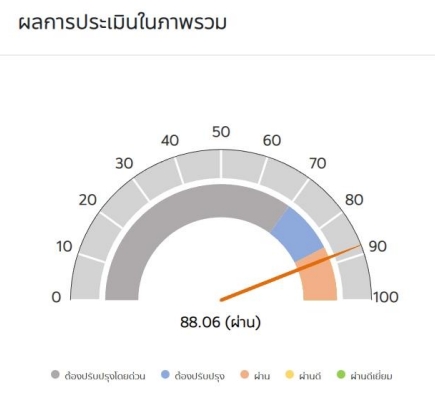 พิจารณาจาก 2 ปัจจัย คือ โอกาสที่เกิด (Likelihood) พิจารณาความเป็นไปได้ที่จะเกิดเหตุการณ์ความเสี่ยงและผลกระทบ (Impact) การวัดความรุนแรงของความเสี่ยหายที่จะเกิดขึ้นจากความเสี่ยงนั้นศัพท์เฉพาะ คำนิยามการประเมินและวิเคราะห์ประเด็นความเสี่ยงการทุจริตและประพฤติมิชอบ มหาวิทยาลัยทักษิณ ปีงบประมาณ พ.ศ. 2567การติดตาม ประเมินผลเป็นเครื่องมือสำคัญที่จะสนับสนุนให้การดำเนินงานตามที่กำหนดไว้แผนปฏิบัติการด้านการป้องกันและปราบปรามการทุจริต เพื่อให้ผู้บริหารและผู้ปฏิบัติงานทราบถึงความก้าวหน้าของการดำเนินงานและนำไปสู่การปรับเปลี่ยนแนวทางการดำเนินงานเพื่อแก้ไขปัญหาอุปสรรคให้เหมาะสมเท่าทันสถานการณ์ และสามารถบรรลุผลสำเร็จตามเป้าหมายได้   วัตถุประสงค์ของการติดตามและประเมินผลเพื่อทราบผลความก้าวหน้าในการดำเนินงานตามแผนปฏิบัติการป้องกันและปราบปรามการทุจริต มหาวิทยาลัยทักษิณเพื่อทราบปัญหาอุปสรรคที่เกิดขึ้นและหาแนวทางแก้ไขปัญหาอุปสรรคให้การดำเนินงานตามแผนปฏิบัติการป้องกันและปราบปรามการทุจริต ประจำปีงบประมาณ พ.ศ. 2567 บรรลุเป้าหมายมหาวิทยาลัยทักษิณกำหนดระยะเวลาในการกำกับติดตามและประเมินผลการดำเนินงานตามแผนปฏิบัติการป้องกันและปราบปรามการทุจริต  มหาวิทยาลัยทักษิณ ประจำปีงบประมาณ พ.ศ. 2567 จำนวน 2 ครั้ง ดังนี้ ทั้งนี้ ในครั้งที่ 2 ซึ่งเป็นการสิ้นสุดไตรมาส กำหนดให้มีการดำเนินการสรุปผลการดำเนินงานตามตัวชี้วัด/โครงการ/กิจกรรม ที่บรรจุในแผนปฏิบัติการป้องกันและปราบปรามการทุจริต ประจำปีงบประมาณ พ.ศ. 2567 เมื่อสิ้นสุดปีงบประมาณ พร้อมทั้งรายงานปัญหาอุปสรรคในการดำเนินงาน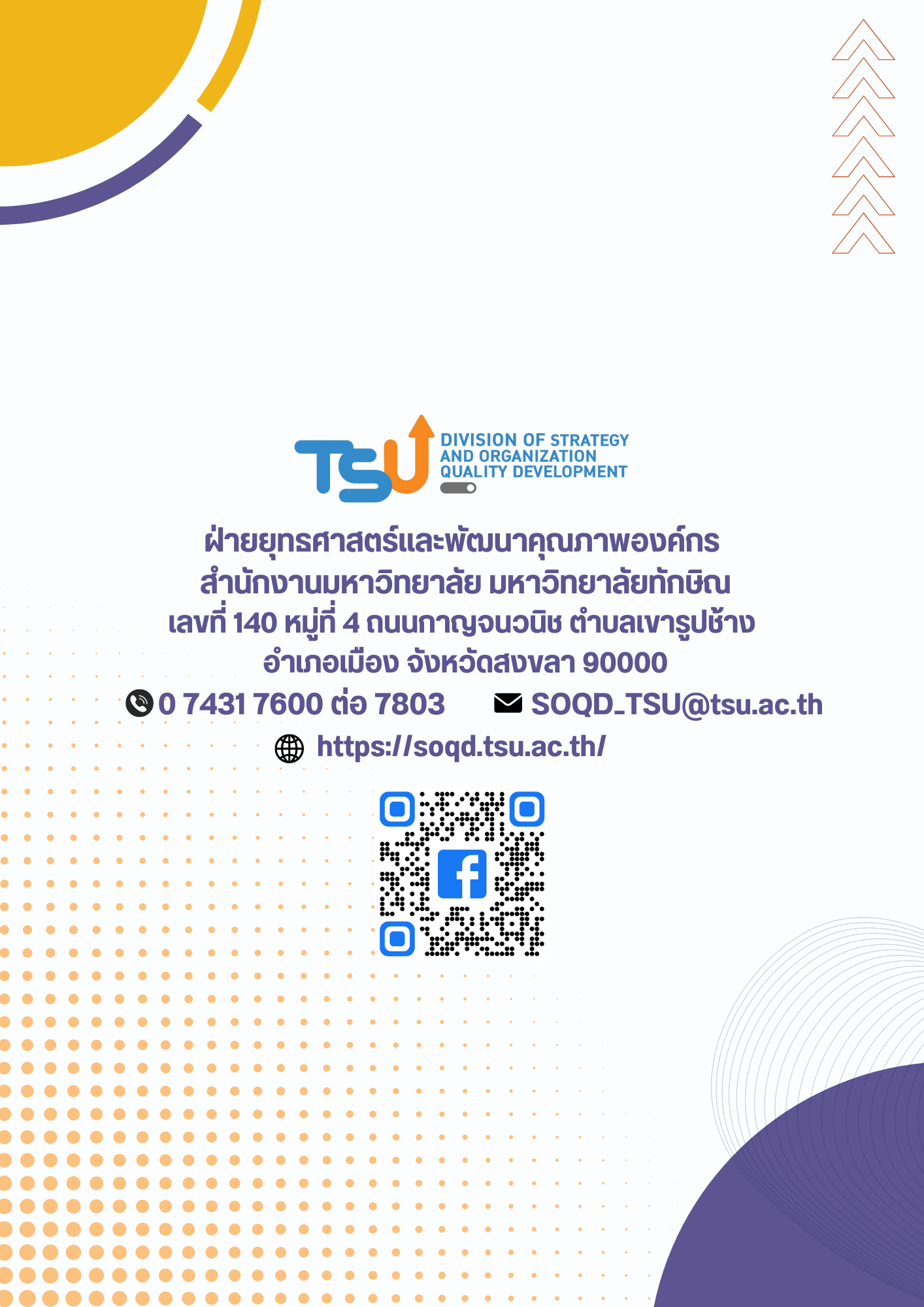 ประเภทหลักสูตรจำนวนหลักสูตรหลักสูตรปริญญา (Degree)91	- ปริญญาตรี61	- ประกาศนียบัตรบัณฑิต1	- ปริญญาโท22	- ปริญญาเอก7หลักสูตรประกาศนียบัตร (Non-degree) 50	- ชุดวิชา40	- รายวิชา10หลักสูตรประกาศนียบัตร (Pre-degree)15วุฒิการศึกษาสายวิชาการสายสนับสนุนความก้าวหน้าทางวิชาการปริญญาเอก3016สายวิชาการ :	ศาสตราจารย์ 1 คน		รองศาสตราจารย์ 31 คน		ผู้ช่วยศาสตราจารย์ 148 คน		อาจารย์ 315 คนสายสนับสนุน :	ชำนาญการพิเศษ 6 คน		ชำนาญการ 59 คน		ปฏิบัติการ 307 คน(เฉพาะข้าราชการ พนักงานมหาวิทยาลัย
และพนักงานวิทยาลัย 372 คน)ปริญญาโท192141สายวิชาการ :	ศาสตราจารย์ 1 คน		รองศาสตราจารย์ 31 คน		ผู้ช่วยศาสตราจารย์ 148 คน		อาจารย์ 315 คนสายสนับสนุน :	ชำนาญการพิเศษ 6 คน		ชำนาญการ 59 คน		ปฏิบัติการ 307 คน(เฉพาะข้าราชการ พนักงานมหาวิทยาลัย
และพนักงานวิทยาลัย 372 คน)ปริญญาตรี4354สายวิชาการ :	ศาสตราจารย์ 1 คน		รองศาสตราจารย์ 31 คน		ผู้ช่วยศาสตราจารย์ 148 คน		อาจารย์ 315 คนสายสนับสนุน :	ชำนาญการพิเศษ 6 คน		ชำนาญการ 59 คน		ปฏิบัติการ 307 คน(เฉพาะข้าราชการ พนักงานมหาวิทยาลัย
และพนักงานวิทยาลัย 372 คน)ต่ำกว่าปริญญาตรี-142สายวิชาการ :	ศาสตราจารย์ 1 คน		รองศาสตราจารย์ 31 คน		ผู้ช่วยศาสตราจารย์ 148 คน		อาจารย์ 315 คนสายสนับสนุน :	ชำนาญการพิเศษ 6 คน		ชำนาญการ 59 คน		ปฏิบัติการ 307 คน(เฉพาะข้าราชการ พนักงานมหาวิทยาลัย
และพนักงานวิทยาลัย 372 คน)รวม497643สายวิชาการ :	ศาสตราจารย์ 1 คน		รองศาสตราจารย์ 31 คน		ผู้ช่วยศาสตราจารย์ 148 คน		อาจารย์ 315 คนสายสนับสนุน :	ชำนาญการพิเศษ 6 คน		ชำนาญการ 59 คน		ปฏิบัติการ 307 คน(เฉพาะข้าราชการ พนักงานมหาวิทยาลัย
และพนักงานวิทยาลัย 372 คน)ข้อมูล ณ 1 พฤศจิกายน 2566ข้อมูล ณ 1 พฤศจิกายน 2566สายวิชาการ :	ศาสตราจารย์ 1 คน		รองศาสตราจารย์ 31 คน		ผู้ช่วยศาสตราจารย์ 148 คน		อาจารย์ 315 คนสายสนับสนุน :	ชำนาญการพิเศษ 6 คน		ชำนาญการ 59 คน		ปฏิบัติการ 307 คน(เฉพาะข้าราชการ พนักงานมหาวิทยาลัย
และพนักงานวิทยาลัย 372 คน)ปี25622563256425652566ผลการประเมินคุณธรรมและความโปร่งใสของการดำเนินงานภาครัฐ ITA.87.2888.6190.1289.0688.06อันดับตัวชี้วัดคะแนน (ร้อยละ)1.การป้องกันการทุจริต100.002.ดัชนีการเปิดเผยข้อมูล96.003.ประสิทธิภาพการสื่อสาร85.844.คุณภาพการดำเนินงาน85.015.การปรับปรุงการทำงาน83.906.การปฏิบัติหน้าที่83.037.การใช้อำนาจ81.478.การแก้ไขปัญหาการทุจริต78.369.การใช้ทรัพย์สินของราชการ74.1610.การใช้งบประมาณ68.58อันดับตัวชี้วัดคะแนน (ร้อยละ)1.การป้องกันการทุจริต100.002.ดัชนีการเปิดเผยข้อมูล100.003.ประสิทธิภาพการสื่อสาร85.844.คุณภาพการดำเนินงาน85.015.การปรับปรุงการทำงาน83.906.การปฏิบัติหน้าที่83.037.การใช้อำนาจ81.478.การแก้ไขปัญหาการทุจริต78.369.การใช้ทรัพย์สินของราชการ74.1610.การใช้งบประมาณ68.58อันดับดังชีชี้วัดคะแนน (ร้อยละ)1.การป้องกันการทุจริต100.002.ดัชนีการเปิดเผยข้อมูล100.003.ประสิทธิภาพการสื่อสาร88.224.คุณภาพการดำเนินงาน87.535.การปรับปรุงการทำงาน85.026.การปฏิบัติหน้าที่86.707.การใช้อำนาจ83.388.การแก้ไขปัญหาการทุจริต80.349.การใช้ทรัพย์สินของราชการ77.6510.การใช้งบประมาณ72.70อันดับดังชีชี้วัดคะแนน (ร้อยละ)1.การป้องกันการทุจริต93.752.ดัชนีการเปิดเผยข้อมูล95.283.ประสิทธิภาพการสื่อสาร82.174.คุณภาพการดำเนินงาน82.325.การปรับปรุงการทำงาน81.316.การปฏิบัติหน้าที่92.687.การใช้อำนาจ90.298.การแก้ไขปัญหาการทุจริต88.489.การใช้ทรัพย์สินของราชการ87.1810.การใช้งบประมาณ85.93อันดับตัวชี้วัดคะแนน (ร้อยละ)1.การป้องกันการทุจริต93.732.ดัชนีการเปิดเผยข้อมูล83.143.ประสิทธิภาพการสื่อสาร88.284.คุณภาพการดำเนินงาน84.905.การปรับปรุงการทำงาน84.326.การปฏิบัติหน้าที่79.377.การใช้อำนาจ75.618.การแก้ไขปัญหาการทุจริต75.059.การใช้ทรัพย์สินของราชการ95.0010.การใช้งบประมาณ          100.00ศัพท์เฉพาะ คำนิยามความเสี่ยงต่อการรับสินบน(Bribery Risk)การดำเนินงานหรือการปฏิบัติหน้าที่ที่อาจก่อให้เกิดการรับสินบนในอนาคตความเสี่ยง (Risk)ความน่าจะเป็นที่จะเกิดเหตุการณ์บางอย่างซึ่งมีผลกระทบ ทำให้การดำเนินงาน ไม่บรรลุวัตถุประสงค์ที่กำหนดไว้หรือเบี่ยงเบนไปจากที่กำหนดไว้ ทั้งนี้ผลกระทบที่เกิดขั้น อาจส่งผลกระทบในทางบวกหรือทางลบก็ได้ผลกระทบทางลบ เรียกว่า ความเสี่ยงผลกระทบทางบวก เรียกว่า โอกาสความเสี่ยง/ปัญหาความเสี่ยง : เหตุการณ์ที่ยังไม่เกิด ต้องหามาตรการควบคุมปัญหา : เหตุการณ์ที่เกิดขึ้นแล้ว รู้อยู่แล้ว ต้องแก้ไขปัญหา เช่นการไม่มีความรู้ความเข้าใจ คือปัญหา ไม่ใช่ความเสี่ยง เป็นตันประเด็นความเสี่ยงการทุจริตเป็นขั้นตอนในการค้นหาว่ามีรูปแบบความเสี่ยงการทุจริตอย่างไรบ้างโอกาส (Likelihood)โอกาสหรือความเป็นไปได้ที่เหตุการณ์จะเกิดขึ้นผลกระทบ (Impact)ผลกระทบจากเหตุการณ์ที่เกิดขึ้นทั้งที่เป็นตัวเงินหรือไม่เป็นตัวเงินระดับความรุนแรงของความเสี่ยงต่อการรับสินบน (Risk Score)คะแนนรวมที่แสดงให้เห็นถึงความรุนแรงของความเสี่ยงการทุจริต ที่เป็นผลจากการประเมินความเสี่ยงทางทุจริตจาก 2 ปัจจัยคือโอกาสเกิด (Likelihood) และ ผลกระทบ (Impact) ประเด็นความเสี่ยงการประเมินความเสี่ยงการประเมินความเสี่ยงการประเมินความเสี่ยงเหตุการณ์ความเสี่ยงข้อมูลประกอบการวิเคราะห์และประเมินความเสี่ยงประเด็นความเสี่ยงโอกาสผลกระทบระดับความเสี่ยงเหตุการณ์ความเสี่ยงข้อมูลประกอบการวิเคราะห์และประเมินความเสี่ยงการอนุมัติ อนุญาตตามพระราชบัญญัติการอำนวยความสะดวกในการพิจารณาอนุญาตของทางราชการ พ.ศ. 2558หมายเหตุ: ไม่มีความเสี่ยงการทุจริตในประเด็นการรับสินบนในกระบวนงานอนุมัติอนุญาต เนื่องจากหน่วยงานไม่มีภารกิจการอนุมัติอนุญาต ตามพระราชบัญญัติการอำนวยความสะดวกในการพิจารณาอนุญาตของทางราชการ พ.ศ. 2558การอนุมัติ อนุญาตตามพระราชบัญญัติการอำนวยความสะดวกในการพิจารณาอนุญาตของทางราชการ พ.ศ. 2558หมายเหตุ: ไม่มีความเสี่ยงการทุจริตในประเด็นการรับสินบนในกระบวนงานอนุมัติอนุญาต เนื่องจากหน่วยงานไม่มีภารกิจการอนุมัติอนุญาต ตามพระราชบัญญัติการอำนวยความสะดวกในการพิจารณาอนุญาตของทางราชการ พ.ศ. 2558การอนุมัติ อนุญาตตามพระราชบัญญัติการอำนวยความสะดวกในการพิจารณาอนุญาตของทางราชการ พ.ศ. 2558หมายเหตุ: ไม่มีความเสี่ยงการทุจริตในประเด็นการรับสินบนในกระบวนงานอนุมัติอนุญาต เนื่องจากหน่วยงานไม่มีภารกิจการอนุมัติอนุญาต ตามพระราชบัญญัติการอำนวยความสะดวกในการพิจารณาอนุญาตของทางราชการ พ.ศ. 2558การอนุมัติ อนุญาตตามพระราชบัญญัติการอำนวยความสะดวกในการพิจารณาอนุญาตของทางราชการ พ.ศ. 2558หมายเหตุ: ไม่มีความเสี่ยงการทุจริตในประเด็นการรับสินบนในกระบวนงานอนุมัติอนุญาต เนื่องจากหน่วยงานไม่มีภารกิจการอนุมัติอนุญาต ตามพระราชบัญญัติการอำนวยความสะดวกในการพิจารณาอนุญาตของทางราชการ พ.ศ. 2558การอนุมัติ อนุญาตตามพระราชบัญญัติการอำนวยความสะดวกในการพิจารณาอนุญาตของทางราชการ พ.ศ. 2558หมายเหตุ: ไม่มีความเสี่ยงการทุจริตในประเด็นการรับสินบนในกระบวนงานอนุมัติอนุญาต เนื่องจากหน่วยงานไม่มีภารกิจการอนุมัติอนุญาต ตามพระราชบัญญัติการอำนวยความสะดวกในการพิจารณาอนุญาตของทางราชการ พ.ศ. 2558การอนุมัติ อนุญาตตามพระราชบัญญัติการอำนวยความสะดวกในการพิจารณาอนุญาตของทางราชการ พ.ศ. 2558หมายเหตุ: ไม่มีความเสี่ยงการทุจริตในประเด็นการรับสินบนในกระบวนงานอนุมัติอนุญาต เนื่องจากหน่วยงานไม่มีภารกิจการอนุมัติอนุญาต ตามพระราชบัญญัติการอำนวยความสะดวกในการพิจารณาอนุญาตของทางราชการ พ.ศ. 2558การใช้อำนาจตามกฎหมาย/การให้บริการตามภารกิจ111 (ต่ำ)การรับของขวัญจากบุคคลอื่นเพื่อช่วยให้บุคคลนั้นได้ผลประโยชน์จากการบริการตามภารกิจเจ้าหน้าที่ใช้อำนาจ ในทางมิชอบเพื่อเรียกรับผลประโยชน์เพื่อให้เกิดผลต่อการสนับสนุนแผนงาน หรือโครงการการรับของขวัญจากบุคคลอื่นเพื่อช่วยให้บุคคลนั้นได้ผลประโยชน์จากองค์กรรายงานข้อมูลสถิติประเด็นที่เกิดการทุจริตอันเกี่ยวข้องกับการใช้อำนาจตามกฎหมาย/การให้บริการตามภารกิจ             (ข้อมูล : ฝ่ายนิติการ)ปี พ.ศ. 2565 จำนวน     -     เรื่องปี พ.ศ. 2566 จำนวน     -     เรื่องเกณฑ์ในการประเมินความเสี่ยง1. เกณฑ์โอกาสที่จะเกิด(Likelihood)2. เกณฑ์ผลกระทบที่จะเกิด (Impact)3. แผนภูมิความเสี่ยง (Risk Map)              1-3    - มีโอกาสที่จะเกิดความเสี่ยงต่ำ		4-9    - มีโอกาสที่จะเกิดความเสี่ยงปานกลาง		10-16 - มีโอกาสที่จะเกิดความเสี่ยงสูง		17-25 – มีโอกาสที่จะเกิดความเสี่ยงสูงมาก3. การจัดซื้อจัดจ้างการอนุมัติที่ดำเนินการไม่ถูกต้องตามระเบียบที่เกี่ยวข้อง111 (ต่ำ)จัดซื้อจัดจ้างไม่เป็นไปตาม TORเจ้าหน้าที่ใช้อำนาจ ในทาง               มิชอบ เพื่อเรียกรับผลประโยชน์เพื่อให้เกิดผล ต่อการสนับสนุนแผนงาน หรือโครงการมีการรับสินบน/เรียกรับเงิน/ของขวัญ สินน้ำใจ ซึ่งนำไปสู่การเอื้อประโยชน์ให้กับคู่สัญญารายงานข้อมูลสถิติประเด็นที่เกิดการทุจริตอันเกี่ยวข้องกับการดำเนินการจัดซื้อจัดจ้างและการบริหารพัสดุที่ไม่เป็นไปตามระเบียบกฎหมาย (ข้อมูล : ฝ่ายนิติการ)ปี พ.ศ. 2564 จำนวน     -     เรื่องปี พ.ศ. 2565 จำนวน     -     เรื่องปี พ.ศ. 2566 จำนวน     -     เรื่องเกณฑ์ในการประเมินความเสี่ยง1. เกณฑ์โอกาสที่จะเกิด(Likelihood)2. เกณฑ์ผลกระทบที่จะเกิด (Impact)3. แผนภูมิความเสี่ยง (Risk Map)              1-3    - มีโอกาสที่จะเกิดความเสี่ยงต่ำ		4-9    - มีโอกาสที่จะเกิดความเสี่ยงปานกลาง		10-16 - มีโอกาสที่จะเกิดความเสี่ยงสูง          17-25 – มีโอกาสที่จะเกิดความเสี่ยงสูงมาก4. กระบวนการคัดเลือกบุคลากรไม่โปร่งใสตามระเบียบที่เกี่ยวข้อง111 (ต่ำ)การกำหนดหรือแก้ไขคุณสมบัติประจำตำแหน่งในการประกาศ  คัดเลือกสรรหาบุคลากรให้ตรงตามบุคคลที่ต้องการ การรั่วไหลของข้อสอบในการคัดเลือกการไม่เปิดเผยผลคะแนนการคัดเลือกอย่างเปิดเผยรายงานข้อมูลสถิติประเด็นที่เกิดการทุจริตอันเกี่ยวข้องกับกระบวนการคัดเลือกบุคลากรไม่โปร่งใสตามระเบียบที่เกี่ยวข้อง (ข้อมูล : ฝ่ายนิติการ)ปี พ.ศ. 2564 จำนวน      -    เรื่องปี พ.ศ. 2565 จำนวน      -    เรื่องปี พ.ศ. 2566 จำนวน      -    เรื่องเกณฑ์ในการประเมินความเสี่ยง1. เกณฑ์โอกาสที่จะเกิด(Likelihood)2. เกณฑ์ผลกระทบที่จะเกิด (Impact)3. แผนภูมิความเสี่ยง (Risk Map)              1-3    - มีโอกาสที่จะเกิดความเสี่ยงต่ำ		4-9    - มีโอกาสที่จะเกิดความเสี่ยงปานกลาง		10-16 - มีโอกาสที่จะเกิดความเสี่ยงสูง17-25 – มีโอกาสที่จะเกิดความเสี่ยงสูงมากประเด็นมาตราการในป้องกันความเสี่ยงทุจริตงบประมาณ (บาท)ระยะเวลาดำเนินการผู้รับผิดชอบการใช้อำนาจตามกฎหมาย/การให้บริการตามภารกิจจัดทำประกาศ มาตรการป้องกันการเรียกรับสินบน ของขวัญของกำนัลทุกชนิดเพื่อตอบแทนการปฏิบัติหน้าที่ ให้เจ้าหน้าที่ทุกคนในองค์กรถือปฏิบัติ ไม่ได้ใช้งบประมาณดำเนินการต.ค.66 – ก.ย. 67- สำนักงานมหาวิทยาลัย                - คณะ/หน่วยงานการใช้อำนาจตามกฎหมาย/การให้บริการตามภารกิจประชาสัมพันธ์ช่องทางการร้องเรียนเรื่องการทุจริตของเจ้าหน้าที่ในองค์กร พัฒนา/ปรับปรุง มาตรการระบบรับเรื่องการร้องเรียนการทุจริตต่าง ๆ ให้มีประสิทธิภาพ และมีการกำหนดขั้นตอนการจัดการ ข้อร้องเรียนด้านการทุจริตไม่ได้ใช้งบประมาณดำเนินการต.ค.66 – ก.ย. 67- สำนักงานมหาวิทยาลัย                การใช้อำนาจตามกฎหมาย/การให้บริการตามภารกิจโครงการให้ความรู้ด้านคุณธรรมจริยธรรม  :                  การป้องกันผลประโยชน์ ทับซ้อน70,000 บาทต.ค.66 – ก.ย. 67- หน่วยตรวจสอบภายในการใช้อำนาจตามกฎหมาย/การให้บริการตามภารกิจโครงการส่งเสริมคุณธรรมและจริยธรรมในหน่วยงานไม่ได้ใช้งบประมาณดำเนินการต.ค.66 – ก.ย. 67- สำนักงานมหาวิทยาลัย- คณะ/หน่วยงานการใช้อำนาจตามกฎหมาย/การให้บริการตามภารกิจการสร้างความเข้าใจและสร้างจิตสำนึกเกี่ยวกับการต่อต้านการทุจริต การปฏิบัติตามจรรยาบรรณของบุคลากรทุกระดับไม่ได้ใช้งบประมาณดำเนินการต.ค.66 – ก.ย. 67- ฝ่ายบริหารทรัพยากรบุคคล- ฝ่ายนิติการการใช้อำนาจตามกฎหมาย/การให้บริการตามภารกิจโครงการเสริมสร้างจิตสาธารณะให้กับบุคลากรไม่ได้ใช้งบประมาณดำเนินการต.ค.66 – ก.ย. 67- ฝ่ายบริหารทรัพยากรบุคคลการจัดซื้อจัดจ้างการอนุมัติที่ดำเนินการไม่ถูกต้องตามระเบียบที่เกี่ยวข้องโครงการเสริมสร้างความรู้กฎระเบียบข้อบังคับในการปฏิบัติงาน ให้ความรู้เกี่ยวกับกฎหมายและระเบียบที่เกี่ยวข้องแก่ผู้ปฏิบัติงาน5,000 บาทต.ค.66 – ก.ย. 67- ฝ่ายนิติการ- ฝ่ายบริหารทรัพยากรบุคคล             การจัดซื้อจัดจ้างการอนุมัติที่ดำเนินการไม่ถูกต้องตามระเบียบที่เกี่ยวข้องจัดอบรมเสริมความรู้ความเข้าใจเกี่ยวกับระบบการจัดซื้อจัดจ้างภาครัฐให้กับบุคลากรไม่ได้ใช้งบประมาณดำเนินการต.ค.66 – ก.ย. 67- ฝ่ายพัสดุ- ฝ่ายการคลังและบริหารสินทรัพย์การจัดซื้อจัดจ้างการอนุมัติที่ดำเนินการไม่ถูกต้องตามระเบียบที่เกี่ยวข้องจัดทำและเผยแพร่แผนปฏิบัติการจัดซื้อจัดจ้าง และรายงานผลการจัดซื้อจัดจ้างต่อผู้บริหารไม่ได้ใช้งบประมาณดำเนินการต.ค.66 – ก.ย. 67- ฝ่ายพัสดุ- ฝ่ายการคลังและบริหารสินทรัพย์กระบวนการคัดเลือกบุคลากรไม่โปร่งใสตามระเบียบที่เกี่ยวข้องการกำหนดกระบวนการคัดเลือกเพื่อได้บุคลากรที่มีความเหมาะสมกับตำแหน่งและถูกต้องตามระเบียบไม่ได้ใช้งบประมาณดำเนินการต.ค.66 – ก.ย. 67- ฝ่ายบริหารทรัพยากรบุคคล- สำนักงานมหาวิทยาลัย- นิติการกระบวนการคัดเลือกบุคลากรไม่โปร่งใสตามระเบียบที่เกี่ยวข้องประกาศเผยแพร่เจตจำนงสุจริตในการบริหารงานของมหาวิทยาลัยไม่ได้ใช้งบประมาณดำเนินการต.ค.66 – ก.ย. 67- ฝ่ายบริหารทรัพยากรบุคคล- สำนักงานมหาวิทยาลัย- นิติการกระบวนการคัดเลือกบุคลากรไม่โปร่งใสตามระเบียบที่เกี่ยวข้องการปรับปรุงระเบียบข้อบังคับต่าง ๆ ให้เหมาะสมและลดโอกาสการทุจริตและประพฤติมิชอบ ออกข้อบังคับเพื่อกำกับดูแลและควบคุมจรรยาบรรณของบุคลากรไม่ได้ใช้งบประมาณดำเนินการต.ค.66 – ก.ย. 67- ฝ่ายบริหารทรัพยากรบุคคล- สำนักงานมหาวิทยาลัย- นิติการกระบวนการคัดเลือกบุคลากรไม่โปร่งใสตามระเบียบที่เกี่ยวข้องส่งเสริมการปฏิบัติตามจรรยาบรรณวิชาชีพของคณาจารย์และบุคลากรทุกระดับไม่ได้ใช้งบประมาณดำเนินการต.ค.66 – ก.ย. 67- ฝ่ายบริหารทรัพยากรบุคคล- สำนักงานมหาวิทยาลัย- นิติการกระบวนการคัดเลือกบุคลากรไม่โปร่งใสตามระเบียบที่เกี่ยวข้องมีมาตรการดำเนินการเมื่อมีการร้องเรียนกล่าวหาหรือกล่าวโทษ มีกลไกที่เป็นระบบในการดำเนินการทางวินัยและทางจรรยาบรรณเพื่อสร้างความมั่นใจทั้งต่อผู้ร้องเรียนและผู้ถูกร้องเรียนไม่ได้ใช้งบประมาณดำเนินการต.ค.66 – ก.ย. 67- ฝ่ายบริหารทรัพยากรบุคคล- สำนักงานมหาวิทยาลัย- นิติการวันที่กิจกรรมผู้รับผิดชอบครั้งที่  1รอบ 6 เดือนสิ้นสุด มีนาคม 2567กำกับติดตามและประเมินผลการดำเนินงานตามแผนปฏิบัติการป้องกันและปราบปรามการทุจริต  มหาวิทยาลัยทักษิณ  (รอบ 6 เดือน)  คณะกรรมการฯ/ผู้รับผิดชอบตัวชี้วัด/โครงการ/กิจกรรมครั้งที่  2รอบ 12 เดือนสิ้นสุด กันยายน 2567กำกับติดตามและประเมินผลการดำเนินงานตามแผนปฏิบัติการป้องกันและปราบปรามการทุจริต  มหาวิทยาลัยทักษิณ  (รอบ 12 เดือน )  คณะกรรมการฯ/ผู้รับผิดชอบตัวชี้วัด/โครงการ/กิจกรรม